от 30 июня 2022 года										№ 713Об утверждении положения о составе, порядке подготовки документов территориального планирования городского округа город Шахунья Нижегородской области, порядке подготовки изменений и внесения их в такие документыВ соответствии со ст. 18 Градостроительного кодекса Российской Федерации, 
ст. 17 Закона Нижегородской области от 8 апреля 2008 года № 37-З «Об основах регулирования градостроительной деятельности на территории Нижегородской области», Уставом городского округа город Шахунья Нижегородской области, администрация    городского    округа    город     Шахунья     Нижегородской      области  п о с т а н о в л я е т:1. Утвердить прилагаемое положение о составе, порядке подготовки документов территориального планирования городского округа город Шахунья Нижегородской области, порядке подготовки изменений и внесения их в такие документы.2. Начальнику общего отдела администрации городского округа город Шахунья Нижегородской области обеспечить размещение настоящего постановления на официальном сайте администрации городского округа город Шахунья. 3. Со дня вступления в силу настоящего постановления признать утратившим силу постановление администрации городского округа город Шахунья Нижегородской области от 14.08.2018 № 1112 «Об утверждении положения о составе, порядке подготовки документов территориального планирования городского округа город Шахунья Нижегородской области, порядке подготовки изменений и внесения их в такие документы».4. Настоящее постановление вступает в силу со дня его официального опубликования.5. Контроль за исполнением настоящего постановления оставляю за собой.Глава местного самоуправлениягородского округа город Шахунья						          Р.В.КошелевУТВЕРЖДЕНОпостановлением администрациигородского округа город Шахунья Нижегородской областиот 30.06.2022 г. № 713Положение о составе, порядке подготовки документов территориального планирования городского округа город Шахунья Нижегородской области, порядке подготовки измененийи внесения их в такие документы1. Общие положения1.1. Настоящее Положение в соответствии со ст. 23, 24, 25, 26 Градостроительного кодекса Российской Федерации, Законом Нижегородской области от 23 декабря 2014 года № 197-З «О перераспределении отдельных полномочий между органами местного самоуправления муниципальных образований Нижегородской области и органами государственной власти Нижегородской области», постановлением Правительства РФ от 16 января 2010 года № 2 «Об утверждении Положения о порядке согласования с федеральным органом охраны объектов культурного наследия проектов генеральных планов поселений и городских округов, проектов документации по планировке территории, разрабатываемых для исторических поселений, а также градостроительных регламентов, устанавливаемых в пределах территорий объектов культурного наследия и их зон охраны», постановлением Правительства Нижегородской области от 6 июня 2014 года № 377 «Об утверждении Порядка рассмотрения проектов документов территориального планирования, направляемых на согласование в Правительство Нижегородской области, и подготовки заключений по ним», постановлением администрации городского округа город Шахунья Нижегородской области от 14.12.2015 № 1472 «О создании комиссии по землепользованию и застройке городского округа город Шахунья Нижегородской области», Решением Совета депутатов городского округа город Шахунья Нижегородской области от 27 апреля 2018 года № 14-2 «Об утверждении Порядка организации и проведения общественных публичных слушаний по вопросам градостроительной деятельности на территории городского округа город Шахунья Нижегородской области» устанавливает порядок подготовки документов территориального планирования городского округа город Шахунья, порядок подготовки внесения изменений в указанные документы, а также состав, порядок подготовки планов реализации указанных документов.1.2. Целью разработки документов территориального планирования является обеспечение устойчивого развития территории городского округа город Шахунья и создание благоприятной среды жизнедеятельности на основе сбалансированного учета природных, экологических, экономических, социальных и иных факторов регулирования и стимулирования инвестиционной деятельности.2. Документы территориального планированиягородского округа город Шахунья2.1. Документом территориального планирования городского округа город Шахунья является Генеральный план городского округа город Шахунья (далее - генеральный план).2.2. Подготовка генерального плана осуществляется применительно ко всей территории городского округа.2.3. Генеральный план утверждается на срок не менее чем двадцать лет.3. Состав проекта генерального планагородского округа город Шахунья3.1. Генеральный план содержит:1) положение о территориальном планировании;2) карту планируемого размещения объектов местного значения городского округа;3) карту границ населенных пунктов (в том числе границ образуемых населенных пунктов), входящих в состав городского округа;4) карту функциональных зон городского округа.3.2. Положение о территориальном планировании, содержащееся в генеральном плане, включает в себя:1) сведения о видах, назначении и наименованиях планируемых для размещения объектов местного значения городского округа, их основные характеристики, их местоположение (для объектов местного значения, не являющихся линейными объектами, указываются функциональные зоны), а также характеристики зон с особыми условиями использования территорий в случае, если установление таких зон требуется в связи с размещением данных объектов;2) параметры функциональных зон, а также сведения о планируемых для размещения в них объектах федерального значения, объектах регионального значения, объектах местного значения, за исключением линейных объектов.3.3. На указанных в подпунктах 2 - 4 пункта 3.1 картах соответственно отображаются:1) планируемые для размещения объекты местного значения городского округа, относящиеся к следующим областям:а) электро-, тепло-, газо- и водоснабжение населения, водоотведение;б) автомобильные дороги местного значения;в) физическая культура и массовый спорт, образование, здравоохранение, обработка, утилизация, обезвреживание, размещение твердых коммунальных отходов;г) иные области в связи с решением вопросов местного значения городского округа;2) границы населенных пунктов (в том числе границы образуемых населенных пунктов), входящих в состав городского округа;3) границы и описание функциональных зон с указанием планируемых для размещения в них объектов федерального значения, объектов регионального значения, объектов местного значения (за исключением линейных объектов) и местоположения линейных объектов федерального значения, линейных объектов регионального значения, линейных объектов местного значения.3.4. К генеральному плану прилагаются материалы по его обоснованию в текстовой форме и в виде карт.3.5. Материалы по обоснованию генерального плана в текстовой форме содержат: 1) сведения об утвержденных документах стратегического планирования, указанных в части 5.2 статьи 9 Градостроительного Кодекса, о национальных проектах, об инвестиционных программах субъектов естественных монополий, организаций коммунального комплекса, о решениях органов местного самоуправления, иных главных распорядителей средств соответствующих бюджетов, предусматривающих создание объектов местного значения; 2) обоснование выбранного варианта размещения объектов местного значения поселения, городского округа на основе анализа использования территорий поселения, городского округа, возможных направлений развития этих территорий и прогнозируемых ограничений их использования, определяемых в том числе на основании сведений, документов, материалов, содержащихся в государственных информационных системах обеспечения градостроительной деятельности, федеральной государственной информационной системе территориального планирования, в том числе материалов и результатов инженерных изысканий, содержащихся в государственных информационных системах обеспечения
градостроительной деятельности;3) оценку возможного влияния планируемых для размещения объектов местного значения городского округа на комплексное развитие этих территорий;4) утвержденные документами территориального планирования Российской Федерации, документами территориального планирования субъекта Российской Федерации сведения о видах, назначении и наименованиях планируемых для размещения на территории городского округа объектов федерального значения, объектов регионального значения, их основные характеристики, местоположение, характеристики зон с особыми условиями использования территорий в случае, если установление таких зон требуется в связи с размещением данных объектов, реквизиты указанных документов территориального планирования, а также обоснование выбранного варианта размещения данных объектов на основе анализа использования этих территорий, возможных направлений их развития и прогнозируемых ограничений их использования;5) перечень и характеристику основных факторов риска возникновения чрезвычайных ситуаций природного и техногенного характера;6) перечень земельных участков, которые включаются в границы населенных пунктов, входящих в состав городского округа, или исключаются из их границ, с указанием категорий земель, к которым планируется отнести эти земельные участки, и целей их планируемого использования;7) сведения об утвержденных предметах охраны и границах территорий исторического поселения федерального значения и исторического поселения регионального значения.3.6. Материалы по обоснованию генерального плана в виде карт отображают:1) границы городского округа;2) границы существующих населенных пунктов, входящих в состав городского округа;3) местоположение существующих и строящихся объектов местного значения городского округа;4) особые экономические зоны;5) особо охраняемые природные территории федерального, регионального, местного значения;6) территории объектов культурного наследия;7) территории исторических поселений федерального значения, территории исторических поселений регионального значения, границы которых утверждены в порядке, предусмотренном статьей 59 Федерального закона от 25 июня 2002 года № 73-ФЗ «Об объектах культурного наследия (памятниках истории и культуры) народов Российской Федерации»;8) зоны с особыми условиями использования территорий;9) территории, подверженные риску возникновения чрезвычайных ситуаций природного и техногенного характера;10) границы лесничеств;11) иные объекты, иные территории и (или) зоны, которые оказали влияние на установление функциональных зон и (или) планируемое размещение объектов местного значения городского округа или объектов федерального значения, объектов регионального значения.4. Порядок подготовки проекта генерального плана или проектавнесения изменений в генеральный планПодготовка проекта генерального плана или проекта внесения изменений в генеральный план осуществляется в следующем порядке:4.1. Организация и проведение администрацией города заседания Комиссии по подготовке Правил землепользования и застройки городского округа город Шахунья (далее - Комиссия) по вопросу подготовки проекта генерального плана или проекта внесения изменений в генеральный план и подготовки рекомендаций о подготовке проекта генерального плана или проекта внесения изменений в генеральный план в соответствии с поступившим предложением или об отклонении такого предложения с указанием причин отклонения.4.2. Принятие главой администрации города решения о подготовке проекта генерального плана, решения о подготовке проекта внесения изменений в генеральный план.4.3. Организация и проведение конкурса, определение разработчика (далее - исполнитель) и заключение муниципального контракта на выполнение работ по подготовке проекта генерального плана, проекта внесения изменений в генеральный план.4.4. Сбор исполнителем исходных данных для подготовки проекта генерального плана, проекта внесения изменений в генеральный план.4.5. Подготовка исполнителем проекта генерального плана, проекта внесения изменений в генеральный план.4.6. Подготовка проекта генерального плана или проекта внесения изменений в генеральный план осуществляется:1) на основании стратегий (программ) развития отдельных отраслей экономики, приоритетных национальных проектов, межгосударственных программ, программ социально-экономического развития субъектов Российской Федерации, планов и программ комплексного социально-экономического развития городского округа с учетом программ, принятых в установленном порядке и реализуемых за счет средств федерального бюджета, бюджетов субъектов Российской Федерации, местного бюджета, решений органов государственной власти, органов местного самоуправления, иных главных распорядителей средств соответствующих бюджетов, предусматривающих создание объектов федерального значения, объектов регионального значения, объектов местного значения, инвестиционных программ субъектов естественных монополий, организаций коммунального комплекса и сведений, содержащихся в федеральной государственной информационной системе территориального планирования (далее - информационная система территориального планирования);2) с учетом положений о территориальном планировании, содержащихся в документах территориального планирования Российской Федерации, документах территориального планирования Нижегородской области, документах территориального планирования муниципального образования;3) с учетом региональных и местных нормативов градостроительного проектирования.4.7. Заинтересованные лица вправе представить свои предложения по проекту генерального плана или по проекту внесения изменений в генеральный план.4.8. Рассмотрение структурными подразделениями администрации городского округа город Шахунья проекта генерального плана или проекта внесения изменений в генеральный план.4.9. При необходимости доработка исполнителем проекта генерального плана, проекта внесения изменений в генеральный план по представленным замечаниям.4.10. Размещение проекта генерального плана или проекта внесения изменений в генеральный план и материалов по его обоснованию в информационной системе территориального планирования.4.11. Проект генерального плана или проект внесения изменений в генеральный план подлежит согласованию с уполномоченным Правительством Российской Федерации федеральным органом исполнительной власти в порядке, установленном приказом Министерства экономического развития Российской Федерации от 21 июля 2016 года № 460 «Об утверждении порядка согласования проектов документов территориального планирования муниципальных образований, состава и порядка работы согласительной комиссии при согласовании проектов документов территориального планирования», в случаях, предусмотренных ч. 1 ст. 25 Градостроительного кодекса РФ.4.12. Уведомление Департамента градостроительной деятельности и развития агломераций Нижегородской области о размещении проекта генерального плана или проекта внесения изменений в генеральный план и материалов по его обоснованию в информационной системе территориального планирования.4.13. Согласование проекта генерального плана или проекта внесения изменений в генеральный план с уполномоченным федеральным органом исполнительной власти, высшим исполнительным органом государственной власти Нижегородской области, органами местного самоуправления муниципальных образований, имеющих общую границу с городским округом, осуществляется в трехмесячный срок со дня поступления в эти органы уведомления об обеспечении доступа к проекту генерального плана и материалам по его обоснованию в информационной системе территориального планирования.4.14. Рассмотрение заключения на проект генерального плана или проект внесения изменений в генеральный план, содержащего положения о согласии с таким проектом или несогласии с таким проектом с обоснованием причин такого решения. В случае поступления от одного или нескольких указанных в п. 4.13 уполномоченных органов заключений, содержащих положения о несогласии с проектом генерального плана или проектом внесения изменений в генеральный план с обоснованием принятого решения, глава местного самоуправления городского округа  город Шахунья в течение тридцати дней со дня истечения установленного срока согласования проекта генерального плана или проекта внесения изменений в генеральный план принимает решение о создании согласительной комиссии. Максимальный срок работы согласительной комиссии не может превышать три месяца.По результатам работы согласительная комиссия представляет главе местного самоуправления города:1) документ о согласовании проекта генерального плана (или о согласовании проекта внесения изменений в генеральный план) и подготовленный для утверждения проект генерального плана (или проект внесения изменений в генеральный план) с внесенными в него изменениями;2) материалы в текстовой форме и в виде карт по несогласованным вопросам.4.15. На основании документов и материалов, представленных согласительной комиссией, глава местного самоуправления городского округа город Шахунья  вправе принять решение о направлении в орган, уполномоченный на утверждение генерального плана, согласованного или не согласованного в определенной части проекта генерального плана или проекта внесения изменений в генеральный план или об отклонении такого проекта и о направлении его на доработку.4.16. Организация и проведение публичных слушаний в порядке, утвержденном Решением Совета депутатов городского округа город Шахунья Нижегородской области от 27 апреля 2018 года № 14-2 «Об утверждении Порядка организации и проведения общественных публичных слушаний по вопросам градостроительной деятельности на территории городского округа город Шахунья Нижегородской области».4.17. Заключение о результатах публичных слушаний подлежит опубликованию в порядке, установленном для официального опубликования муниципальных правовых актов, иной официальной информации, и размещается на официальном сайте городского округа в информационно-телекоммуникационной сети "Интернет", в газете «Знамя Труда».4.18. Организация и проведение администрацией городского округа город Шахунья заседания Комиссии по вопросу рассмотрения результатов публичных слушаний (далее – Комиссия).4.19. Глава местного самоуправления городского округа город Шахунья, с учетом заключения о результатах публичных слушаний и рекомендаций Комиссии, принимает решение:1) о согласии с проектом генерального плана или проектом внесения изменений в генеральный план и направлении его в представительный орган муниципального образования;2) об отклонении проекта генерального плана или проекта внесения изменений в генеральный план и о направлении его на доработку.4.20. Направление администрацией городского округа город Шахунья проекта генерального плана или проекта внесения изменений в генеральный план материалов публичных слушаний по проекту генерального плана, проекту внесения изменений в генеральный план в уполномоченный орган для утверждения.5. Реализация генерального плана5.1. Реализация генерального плана или проекта внесения изменений в генеральный план осуществляется путем:1) подготовки и утверждения документации по планировке территории в соответствии с генеральным планом;2) принятия в порядке, установленном законодательством Российской Федерации, решений о резервировании земель, об изъятии земельных участков для государственных или муниципальных нужд, о переводе земель или земельных участков из одной категории в другую;3) создания объектов федерального значения, объектов регионального значения, объектов местного значения на основании документации по планировке территории.5.2. Реализация генерального плана или проекта внесения изменений в генеральный план осуществляется путем выполнения мероприятий, которые предусмотрены программами, утвержденными администрацией городского округа город Шахунья и реализуемыми за счет средств местного бюджета, или нормативными правовыми актами администрации городского округа город Шахунья, или в установленном администрацией городского округа город Шахунья порядке решениями главных распорядителей средств местного бюджета, программами комплексного развития систем коммунальной инфраструктуры городского округа, программами комплексного развития транспортной инфраструктуры городского округа, программами комплексного развития социальной инфраструктуры городского округа и (при наличии) инвестиционными программами организаций коммунального комплекса.______________________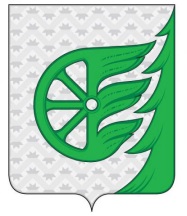 Администрация городского округа город ШахуньяНижегородской областиП О С Т А Н О В Л Е Н И Е